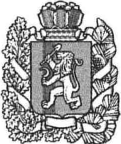 АДМИНИСТРАЦИИ БОГУЧАНСКОГО РАЙОНАПОСТАНОВЛЕНИЕ25.10.2019                                  с. Богучаны                                        № 1056-ПО назначении даты проведения публичных слушаний	В соответствии со ст. 21 Устава Богучанского района Красноярского края и п. 4 статьи 4 Положения об организации и проведении публичных слушаний в Богучанском районе,	ПОСТАНОВЛЯЮ:1. Назначить публичные слушания по проекту решения Богучанского районного Совета депутатов «О внесении изменений в Устав Богучанского района Красноярского края» на 06 ноября 2019 года 17 часов 15 минут.Место проведения: с. Богучаны, ул. Октябрьская, 72, зал заседаний  администрации Богучанского района.	2.  Контроль за исполнением настоящего постановления возложить на заместителя Главы района по экономике  и планированию Н. В. Илиндееву.             3. Постановление вступает в силу со дня следующего за днем опубликования в Официальном вестнике Богучанского района.И.о. Главы Богучанского района			               	Н. В. Илиндеева